РЕШЕНИЕО внесении изменений и дополнений в Устав муниципального образования «Уляпское сельское поселение»В целях приведения в соответствие с федеральным законодательством Устава муниципального образования «Уляпское  сельское поселение», руководствуясь Федеральным законом от 06.10.2003 № 131-ФЗ «Об общих принципах организации местного самоуправления в Российской Федерации», Совет народных депутатов муниципального образования «Уляпское  сельское поселение»РЕШИЛ:1. Внести следующие изменения и дополнения в Устав муниципального образования «Уляпское сельское поселение» (далее Устав):1.1. Часть 1 статьи 1 изложить в следующей редакции:«1. Полное официальное наименование муниципального образования - муниципальное образование «Уляпское сельское поселение Красногвардейского района Республики Адыгея».Сокращенное официальное наименование муниципального образования - муниципальное образование «Уляпское сельское поселение».В соответствии с частью 5 статьи 9.1 Федерального закона 
от 6 октября 2003 года № 131-ФЗ «Об общих принципах организации местного самоуправления в Российской Федерации» сокращенная форма наименования используется наравне с наименованием, установленным абзацем первым настоящей части, в том числе в нормативных правовых актах Республики Адыгея, в настоящем Уставе, в иных муниципальных правовых актах муниципального образования «Уляпское сельское поселение», в официальных символах муниципального образования «Уляпское сельское поселение», в наименованиях органов местного самоуправления муниципального образования «Уляпское сельское поселение», выборных и иных должностных лиц местного самоуправления муниципального образования «Уляпское сельское поселение», а также на бланках и печатях органов местного самоуправления муниципального образования «Уляпское сельское поселение», выборных и иных должностных лиц местного самоуправления муниципального образования «Уляпское поселение», организаций муниципальной формы собственности муниципального образования «Уляпское сельское поселение».По тексту Устава муниципального образования «Уляпское сельское поселение» также могут быть использованы термины: Уляпское сельское поселение, поселение, муниципальное образование».1.2. В пункте 2 части 1.1 статьи 2 после слов «на автомобильном транспорте» дополнить словами «, городском наземном электрическом транспорте».1.3. Статью 5 дополнить частью 2.1 следующего содержания:«2.1. В соответствии с частью 9 статьи 1 Федерального закона от 31 июля 2020г. № 248-ФЗ «О государственном контроле (надзоре) и муниципальном контроле в Российской Федерации» муниципальный контроль подлежит осуществлению при наличии в границах муниципального образования объектов соответствующего вида контроля».  1.4. Часть 6 статьи 30 изложить в следующей редакции:«6. Контрольно-счетный орган муниципального образования осуществляет следующие основные полномочия:1) организация и осуществление контроля за законностью и эффективностью использования средств местного бюджета, а также иных средств в случаях, предусмотренных законодательством Российской Федерации;2) экспертиза проектов местного бюджета, проверка и анализ обоснованности его показателей;3) внешняя проверка годового отчета об исполнении местного бюджета;4) проведение аудита в сфере закупок товаров, работ и услуг в соответствии с Федеральным законом от 5 апреля 2013 года № 44-ФЗ «О контрактной системе в сфере закупок товаров, работ, услуг для обеспечения государственных и муниципальных нужд»;5) оценка эффективности формирования муниципальной собственности, управления и распоряжения такой собственностью и контроль за соблюдением установленного порядка формирования такой собственности, управления и распоряжения такой собственностью (включая исключительные права на результаты интеллектуальной деятельности);6) оценка эффективности предоставления налоговых и иных льгот и преимуществ, бюджетных кредитов за счет средств местного бюджета, а также оценка законности предоставления муниципальных гарантий и поручительств или обеспечения исполнения обязательств другими способами по сделкам, совершаемым юридическими лицами и индивидуальными предпринимателями за счет средств местного бюджета и имущества, находящегося в муниципальной собственности;7) экспертиза проектов муниципальных правовых актов в части, касающейся расходных обязательств муниципального образования, экспертиза проектов муниципальных правовых актов, приводящих к изменению доходов местного бюджета, а также муниципальных программ (проектов муниципальных программ);8) анализ и мониторинг бюджетного процесса в муниципальном образовании, в том числе подготовка предложений по устранению выявленных отклонений в бюджетном процессе и совершенствованию бюджетного законодательства Российской Федерации;9) проведение оперативного анализа исполнения и контроля за организацией исполнения местного бюджета в текущем финансовом году, ежеквартальное представление информации о ходе исполнения местного бюджета, о результатах проведенных контрольных и экспертно-аналитических мероприятий в Совет народных депутатов муниципального образования и главе муниципального образования;10) осуществление контроля за состоянием муниципального внутреннего и внешнего долга;11) оценка реализуемости, рисков и результатов достижения целей социально-экономического развития муниципального образования, предусмотренных документами стратегического планирования муниципального образования, в пределах компетенции контрольно-счетного органа муниципального образования;12) участие в пределах полномочий в мероприятиях, направленных на противодействие коррупции;13) иные полномочия в сфере внешнего муниципального финансового контроля, установленные федеральными законами, законами Республики Адыгея, настоящим уставом и нормативными правовыми актами Совета народных депутатов муниципального образования.»2. Главе муниципального образования «Уляпское сельское поселение» в порядке, установленном Федеральным законом от 21 июля 2005 г. № 97-ФЗ 
«О государственной регистрации уставов муниципальных образований», представить настоящее Решение на государственную регистрацию.3. Настоящее Решение вступает в силу с момента его опубликования, произведенного после государственной регистрации.          Председатель Совета народных депутатов                    Глава администрации          муниципального образования                                         муниципального образования          «Уляпское сельское поселение»                                     «Уляпское сельское поселение»          ___________________ Ф.М. Хуажева                             _________________ А.М. КуфановРОССИЙСКАЯ ФЕДЕРАЦИЯРЕСПУБЛИКА АДЫГЕЯКРАСНОГВАРДЕЙСКИЙ РАЙОНСОВЕТ НАРОДНЫХ ДЕПУТАТОВМУНИЦИПАЛЬНОГООБРАЗОВАНИЯ«УЛЯПСКОЕ СЕЛЬСКОЕ  ПОСЕЛЕНИЕ»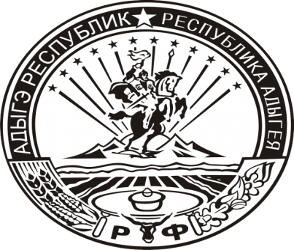 УРЫСЫЕ ФЕДЕРАЦИЕАДЫГЭ РЕСПУБЛИКМУНИЦИПАЛЬНЭГЪЭПСЫКIЭ ЗИIЭ«УЛЭПЭ КЪОДЖЭ ПСЭУПIЭМ»ИНАРОДНЭ ДЕПУТАТМЭЯ СОВЕТПринято 15-ой сессией Совета народных депутатов муниципального образования «Уляпское сельское поселение» пятого созыва           08.07.2022 г. № 73